Дети - делаю нас счастливее! Они самые настоящие! Им не нужно ничего из себя изображать... делать томный взгляд или надувать губки уточкой... они непосредственны и на каждом фото они совершенно разные, меняющие позу и взгляд каждый кадр, не замирая в одном положении, пока я их не попрошу встать по-другому. С детьми можно воплотить в жизнь самую невероятную творческую задумку... детские образы невероятно эмоциональные и запоминающиеся! ‍Они такие разные, каждый со своим характером! И для меня всегда интересно суметь подобрать ключик к маленькому сердцу, суметь раскрепостить, заинтересовать, раскрыть их индивидуальность! Каждая искренняя улыбка, по-началу зажатого малыша, для меня маленькая личная победа и знак, что я делаю все правильно.Для меня самая большая награда, когда детки ждут новой встречи со мной, и готовят рассказы о своих последних новостях.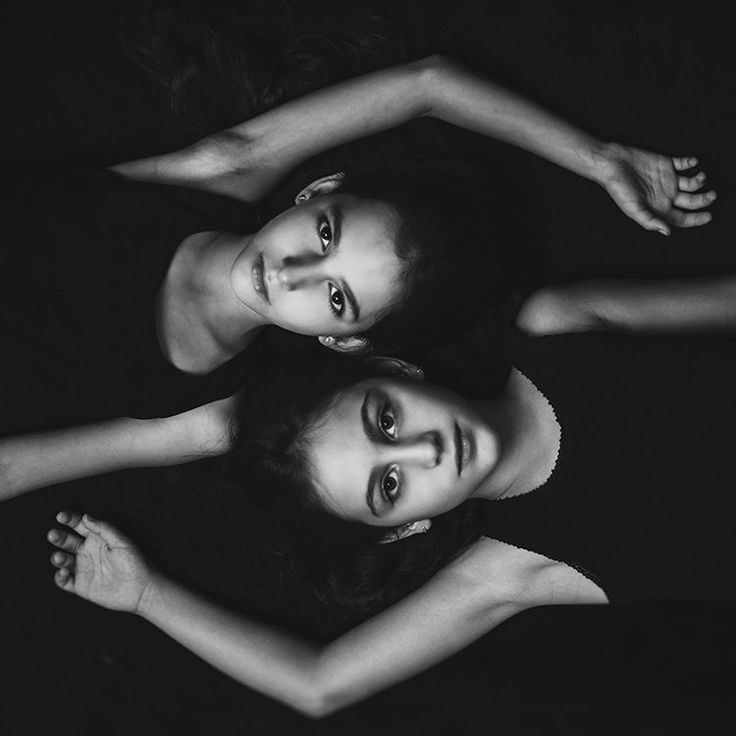 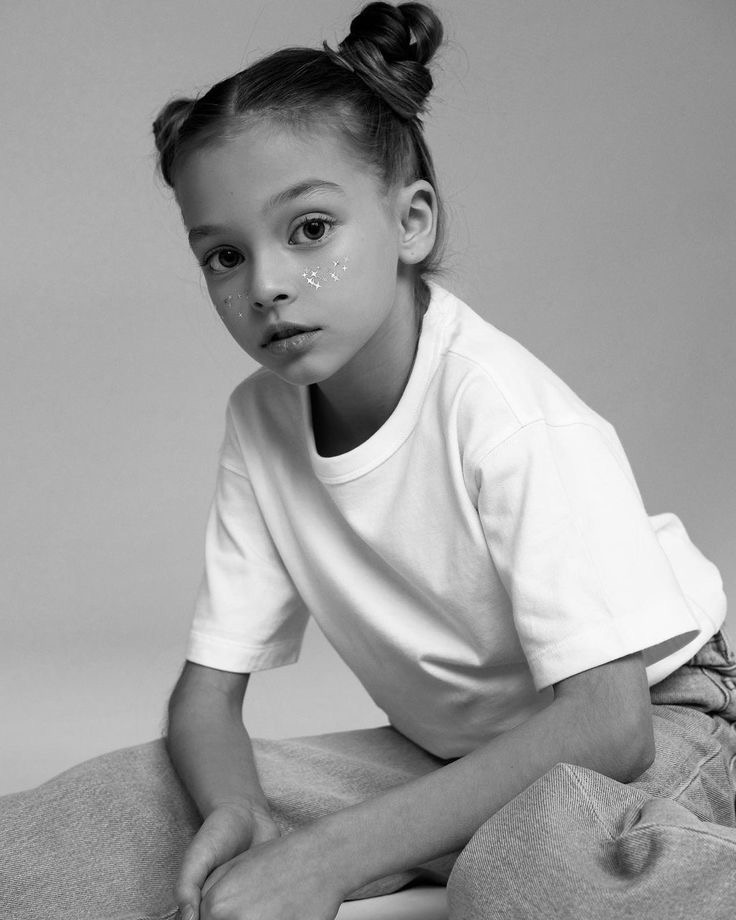 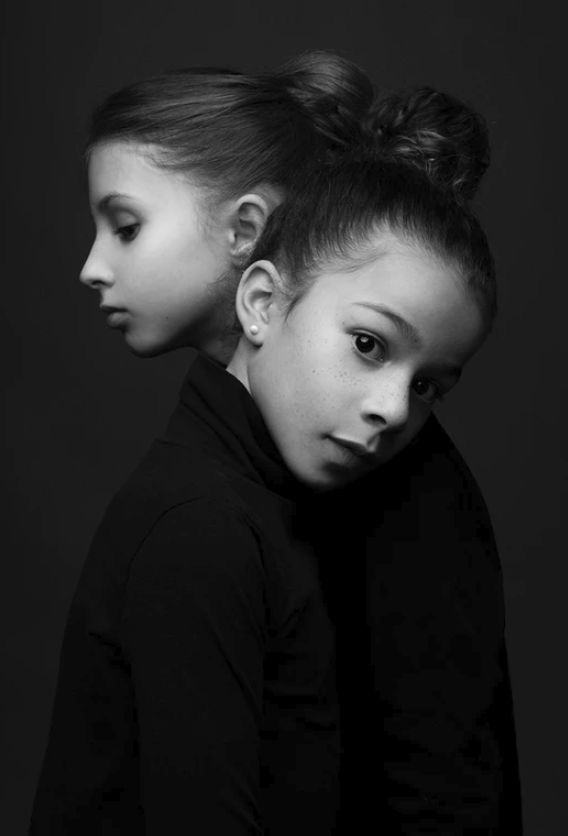 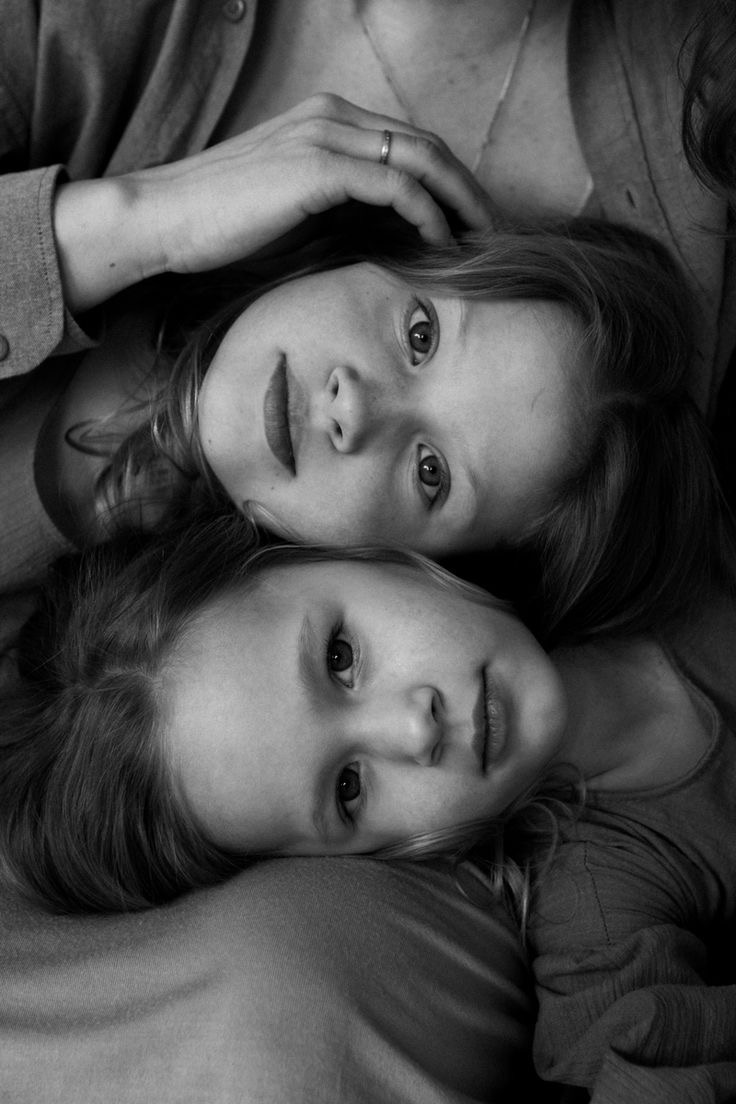 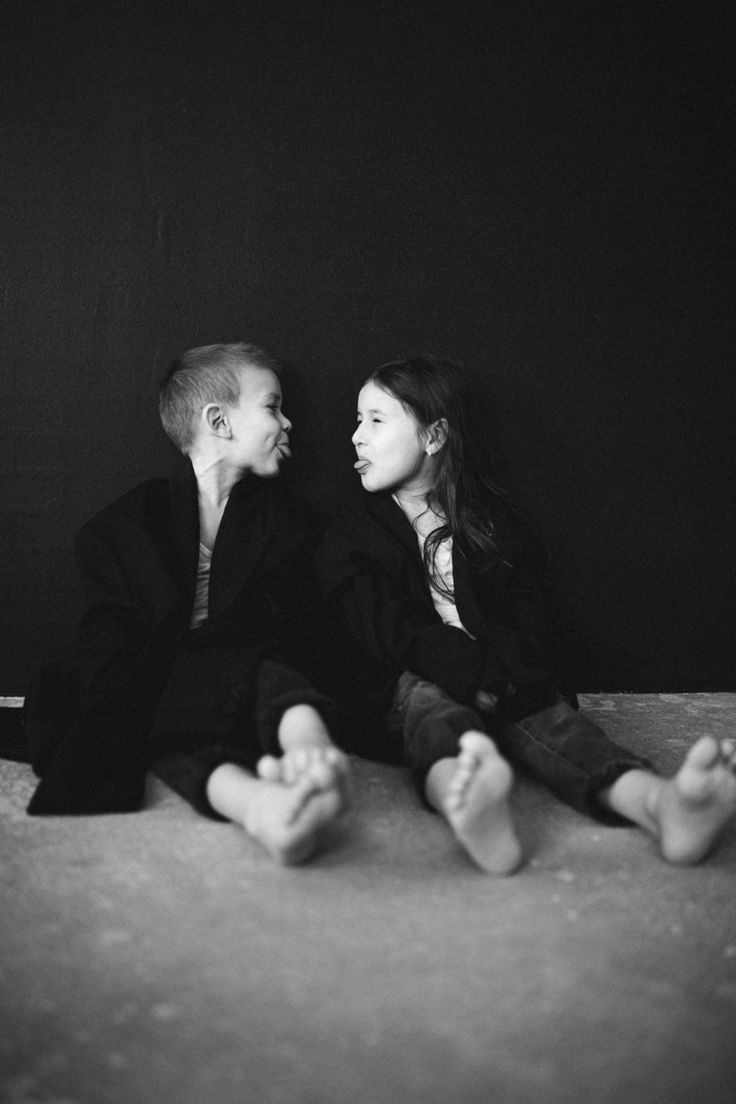 